LISTE DE FOURNITURES GSb     année 2023 - 2024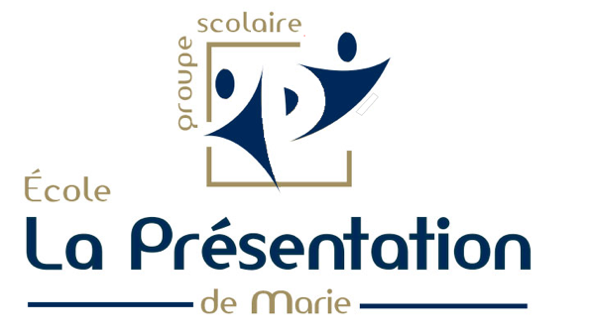 Un cartable suffisamment grand pour contenir les affaires (3 cahiers A5/ 1 gourde / gouter garderie) mais pas de cartable à roulettesUne gourde marquée au nom de l’enfantUne trousse à double compartiment avec : Une douzaine de feutres (pas stylos) Une douzaine de crayons de couleur 2 crayons à papier (sans gomme ; pas de porte-mine)1 taille crayon1 gomme blanche6 feutres fins effaçables pour ardoise blanche1 stylo feutre bleu fin d’écriture 1 grand classeur à levier à dos large 5 cm (2 anneaux) + 8 intercalaires cartonnées (taille XL ou A4 +)1 cahier petit format 17 x 22 - 96 pages (sans spirales) avec protège cahier transparent non coloré séparé (pas de couverture polypro)1 ardoise blanche avec chiffon / effaceur1 pochette de feuilles à dessin type Canson blanc format A4 (21x29,7)1 enveloppe A5 vierge et timbrée 1 boîte de mouchoirs blancs Série de photos de votre enfant dans une enveloppe : : 1 par an (naissance, 1 an, 2 ans, 3 ans, 4 ans et 5 ans). Pensez à noter l’âge de l’enfant au dos de chaque photo.Souvenirs de l’été : photos ou trouvailles des vacances qui serviront de première prise de parole en classe (à mettre dans un sachet ou une boîte différente des photos des différents âges).Chaque enfant devra avoir, dès la rentrée, un petit sac marqué à son nom et peu encombrant (pas de sachet plastique). À l’intérieur, il faudra une tenue de rechange complète et de saison (avec les sous-vêtements et les chaussettes). À renouveler selon les changements de taille et les saisons. Ce sac restera accroché au porte-manteau de l’enfant.*** Pour les nouveaux venus dans l’école :1 porte-vue avec 10 vues minimum1 cahier format 24x32 pas de spirale- 48pages - avec protège cahier transparent non coloré séparé (pas de couverture polypro).1 cahier petit format 17x22 sans spirale– couverture polypro coloré – 48 pages*** Pour tous ceux qui étaient en moyenne section dans l’école : PENSEZ à RAMENER à la rentrée de GSle porte-vue du bonhomme le cahier de vocabulaire le cahier de comptinesVeuillez noter le nom de votre enfant sur tout le matériel y compris sur chaque feutre et crayon (sauf les protèges cahier transparent et ardoise) et ramener tout le matériel le jour de la rentrée dans un grand sac marqué à son nom (pas de sac en papier). Ce sac sera conservé et servira pour vous donner les affaires trois fois dans l’année.